JosepCONSENT FORMTHE OHIO STATE UNIVERSITY WEXNER MEDICAL CENTERThe following information is needed for The Ohio State University Obstetrics & Gynecology Grand Rounds. Speaker      Joseph R. Biggio, Jr.,  MD Title:       System Chair, Women’s Services University/Institute:    Ochsner Health Address:   2700 Napoleon Avenue Clara Building, 4th Floor,  Maternal Fetal Medicine, New Orleans, LA  70115Presentation Title:   PTB Twins  Education Objectives: Comprehend the data to be able to counsel patients on the risk of preterm birth in multiple gestationsBe able to discuss the interventions demonstrated to be ineffective in preventing preterm birth in multiple gestations.Be able to discuss the current state of evidence regarding interventions that may be helpful in preventing preterm birthI give my permission for photographs, film or videotape to be taken of me and used by The Ohio State University Medical Center or their representatives for purposes of continuing medical education at The Ohio State University Medical Center and its affiliated sites.  All materials will remain the property of The Ohio State University Medical Center.Please enclose your CVSignature_____ 		Date ___2/6/23__________________ 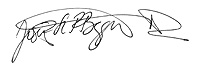 